САОПШТЕЊЕРок за жалбе продужен и сутраПријем и решавање жалби родитеља ученика на резултате завршног испита који нису имали могућност жалбе  до петка, 26. јуна биће омогућено у суботу 27. јуна од 9.00 до 12.00 часова електронском путем на мејл drugostepenakomisija@prigovor.mpn.gov.rs или посредно преко матичне школе.Ове године, по први пут, примењен је иновиран и дигитализован завршни испит, у делу припреме, прегледања и обраде тестова. Овако организован завршни испит предвиђао је и нове процедуре. Имајући у виду да је образовање жив систем, дошло је и до спорадичних, техничких грешака, које су успориле процес интеграције теста и ИД образаца, па самим тим и видљивост мањег броја појединих тестова. Најчешће грешке, које су довеле до успоравања процеса су: непоклапање ИД обрасца ученика са одговарајућим тестом, достављен примерак ИД обрасца за ученика, а не примерак за школу, недостатак ИД налепнице на тесту, ИД налепница залепљена укриво или ван предвиђеног оквира, непопуњавање личних података на ИД обрасцу, иста ИД налепница залепљена код два ученика... Први пут су уложени озбиљни напори да се унапреди процес који је више година био проблематичан. Обезбеђена је сигурна дистрибуција тестова, као и то да сви имају исте услове приликом оцењивања.Тренутно постоји мање од 300 ученика који нису могли да виде  један од три теста од око 66.955 ученика осмог разреда који су полагали завршни испит. Ни један тест није изгубљен и сви ти тестови ће ручно бити обрађени и данас објављени како би ученици имали исте услове за евентуалну жалбу. Из тог разлога, Комисија за спровођење завршног испита  за школску 2019/2020. годину донела је Одлуку о измени Календара активности за спровођење завршног испита и уписа у средњу школу (у прилогу).Након обављеног завршног испита објављени су прелиминарни резултати, 23. јуна 2020. године на сајту zios.mpn.gov.rs.Сваки електронски систем који се успоставља, пилотира се, а затим имплементира на мањем узорку да би се постепено ширио и укључивао даље кориснике. У случају овогодишњег завршног испита, систем који је направљен је примењен у реалним условима који укључују скоро 68.000 ученика, наставнике и школе из свих делова Србије са различитим техничким могућностима.Разумемо стрес родитеља и деце у ишчекивању резултата, али ове године смо желели да им дамо могућност да по први пут резултатима приступе из својих домова. До сада су морали да иду у школу и чекају ред да би имали увид у резултате.Сви ученици осмог разреда који су приступили полагању завршног испита и на тај начин завршили основну школу добиће резултате са завршног испита и на основу њих и успеха који носе из  школе уписати средњу школу.Завршни испит одржан је од 17. до 19. јуна 2020. године. Завршни испит у основном образовању и васпитању предвиђен је законом и сви ученици на територији Републике Србије наведени испит полажу у истим условима и у исто време и изласком на тај испит стичу уверење да су завршили основну школу.  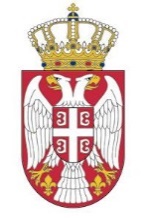 Република СрбијаМИНИСТАРСТВО ПРОСВЕТЕ, НАУКЕ И ТЕХНОЛОШКОГ РАЗВОЈА Датум  26.06.2020.годинеНемањина 22-26Б е о г р а д